Parasole na CeneoTo, że parasole są wielce przydatne, wiemy bardzo dobrze. Ale czy zdajemy sobie sprawę, jak daleko sięga ich historia? Przy okazji przybliżenia atrakcyjności jaką charakteryzują się parasole na Ceneo.pl, poznajmy tę opowieść!Historia paraplujaHistoria tego akcesorium sięga aż czasów starożytnego Egiptu. To właśnie wtedy były używane po raz pierwszy. W Chinach parasole były wykonane z papieru, który, dla utrzymania szczelności, był pokrywany tłuszczem. Samo słowo pochodzi ze słonecznej Italii, a jego znaczenie to tak naprawdę "ochrona przez... słońcem" właśnie! Popularność parasoli w Europie zawdzięczamy jednak Grekom.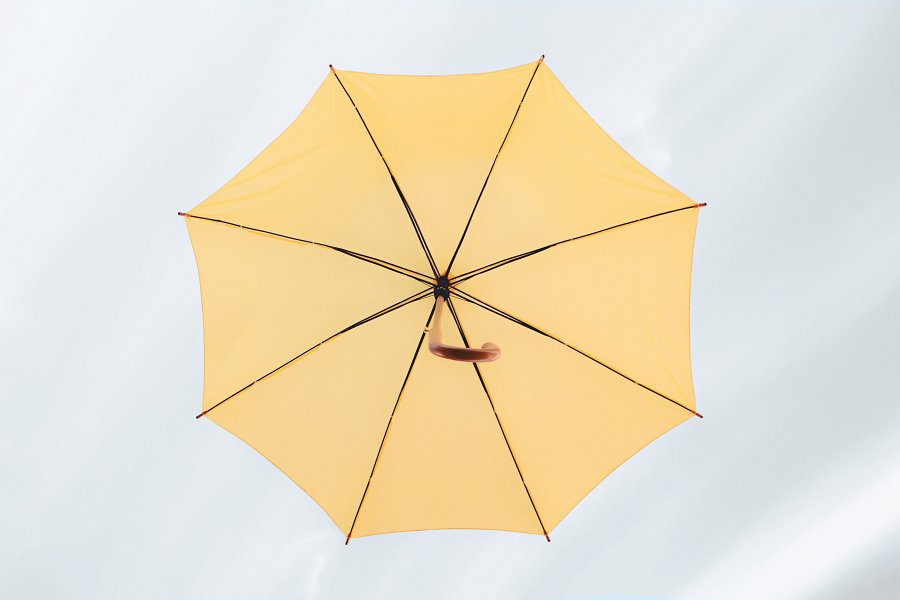 Początkowo mówiło się tak o materiale na kijku lub laseczce, który zasłaniał przed poparzeniem słonecznym. Parasole na Ceneo również mogą przed nich ochronić, jednak z czasem zastosowanie się zmieniło, więc bez problemu możemy również spacerować w deszczu lub chować się przed wiatrem. Dzięki wykorzystaniu specjalnego materiału możemy być pewnie skuteczności schronienia.Parasole na Ceneo na każdą okazjęDzięki temu, że parasoli na Ceneo mamy naprawdę ogrom - możemy wybrane sztuki dobierać do okazji lub nawet naszego humoru. Różne kolory i kształty sprawiają, że możemy wybrać ciekawy wzór, który poprawi nam ponury dzień, możemy dobrać jednokolorowy i prosty parasol do eleganckiego stroju. Możemy też znaleźć idealną ochronę w na przyjęcie weselne, gdyby pogoda nie dopisała. Parasole na Ceneo to wiele możliwości!